27 января 2024г.   80 лет со дня полного освобождения Ленинграда от фашистской блокады к этой дате  в Аграмаковской сельской библиотеке прошёл вечер – репортаж «Город в стальном кольце».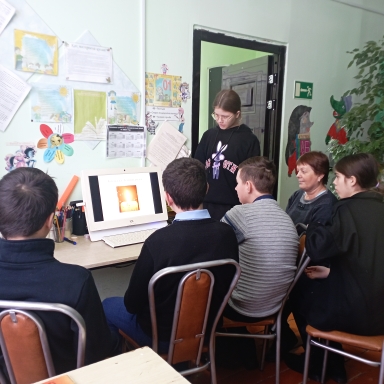 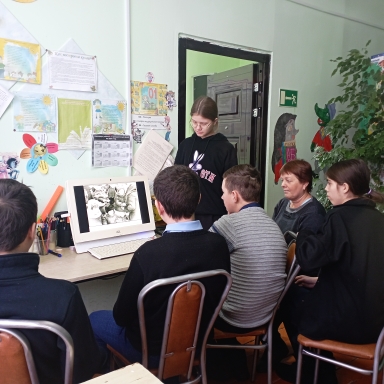 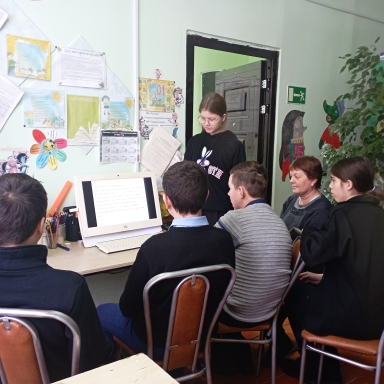 